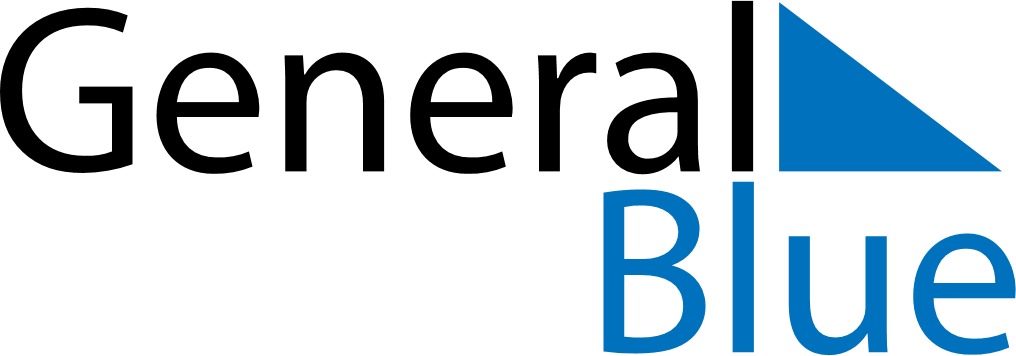 December 2024December 2024December 2024December 2024December 2024December 2024Felgueiras, PortugalFelgueiras, PortugalFelgueiras, PortugalFelgueiras, PortugalFelgueiras, PortugalFelgueiras, PortugalSunday Monday Tuesday Wednesday Thursday Friday Saturday 1 2 3 4 5 6 7 Sunrise: 7:39 AM Sunset: 5:04 PM Daylight: 9 hours and 24 minutes. Sunrise: 7:40 AM Sunset: 5:03 PM Daylight: 9 hours and 23 minutes. Sunrise: 7:41 AM Sunset: 5:03 PM Daylight: 9 hours and 22 minutes. Sunrise: 7:42 AM Sunset: 5:03 PM Daylight: 9 hours and 21 minutes. Sunrise: 7:43 AM Sunset: 5:03 PM Daylight: 9 hours and 20 minutes. Sunrise: 7:44 AM Sunset: 5:03 PM Daylight: 9 hours and 18 minutes. Sunrise: 7:45 AM Sunset: 5:03 PM Daylight: 9 hours and 17 minutes. 8 9 10 11 12 13 14 Sunrise: 7:46 AM Sunset: 5:03 PM Daylight: 9 hours and 17 minutes. Sunrise: 7:47 AM Sunset: 5:03 PM Daylight: 9 hours and 16 minutes. Sunrise: 7:47 AM Sunset: 5:03 PM Daylight: 9 hours and 15 minutes. Sunrise: 7:48 AM Sunset: 5:03 PM Daylight: 9 hours and 14 minutes. Sunrise: 7:49 AM Sunset: 5:03 PM Daylight: 9 hours and 13 minutes. Sunrise: 7:50 AM Sunset: 5:03 PM Daylight: 9 hours and 13 minutes. Sunrise: 7:51 AM Sunset: 5:03 PM Daylight: 9 hours and 12 minutes. 15 16 17 18 19 20 21 Sunrise: 7:51 AM Sunset: 5:04 PM Daylight: 9 hours and 12 minutes. Sunrise: 7:52 AM Sunset: 5:04 PM Daylight: 9 hours and 11 minutes. Sunrise: 7:53 AM Sunset: 5:04 PM Daylight: 9 hours and 11 minutes. Sunrise: 7:53 AM Sunset: 5:05 PM Daylight: 9 hours and 11 minutes. Sunrise: 7:54 AM Sunset: 5:05 PM Daylight: 9 hours and 11 minutes. Sunrise: 7:54 AM Sunset: 5:05 PM Daylight: 9 hours and 10 minutes. Sunrise: 7:55 AM Sunset: 5:06 PM Daylight: 9 hours and 10 minutes. 22 23 24 25 26 27 28 Sunrise: 7:55 AM Sunset: 5:06 PM Daylight: 9 hours and 10 minutes. Sunrise: 7:56 AM Sunset: 5:07 PM Daylight: 9 hours and 10 minutes. Sunrise: 7:56 AM Sunset: 5:07 PM Daylight: 9 hours and 11 minutes. Sunrise: 7:57 AM Sunset: 5:08 PM Daylight: 9 hours and 11 minutes. Sunrise: 7:57 AM Sunset: 5:09 PM Daylight: 9 hours and 11 minutes. Sunrise: 7:57 AM Sunset: 5:09 PM Daylight: 9 hours and 11 minutes. Sunrise: 7:58 AM Sunset: 5:10 PM Daylight: 9 hours and 12 minutes. 29 30 31 Sunrise: 7:58 AM Sunset: 5:11 PM Daylight: 9 hours and 12 minutes. Sunrise: 7:58 AM Sunset: 5:11 PM Daylight: 9 hours and 13 minutes. Sunrise: 7:58 AM Sunset: 5:12 PM Daylight: 9 hours and 14 minutes. 